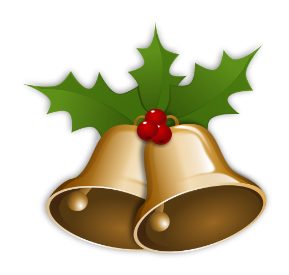 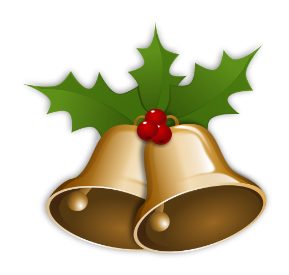 The Town of BustiTown Administration Offices Christmas/New Year’s Hours:December 23 and 24 – 8:30 a.m. – noonWe will be closedDecember 25 through December 27andReopen December 30 – 8:30 a.m. – 5 p.m.December 31- 8:30 a.m. – noonNote: The Town of Busti Court Clerk Office will be closed Christmas and New Year’s Day only. 